DESCRIÇÃO DE ATIVIDADESDESCRIÇÃO DE ATIVIDADESIDENTIFICAÇÃOIDENTIFICAÇÃOCargo: MOTORISTA DE ONIBUSSalário experiencia: 1.800+ diárias.Área de Trabalho: MarketingPós experiencia: 2.124,00+ diárias Cargo do Superior Imediato: Supervisor de MarketingCargo do Superior Imediato: Supervisor de MarketingMISSÃOMISSÃORealizar as viagens com segurançaRealizar as viagens com segurançaDESCRIÇÃO SUMÁRIADESCRIÇÃO SUMÁRIAParticipar das feiras e eventosParticipar das feiras e eventosTAREFASTAREFASParticipar de feiras e eventos;Viajar com o ônibus para outros estados;Realizar supervisão.Participar de feiras e eventos;Viajar com o ônibus para outros estados;Realizar supervisão.INSTRUÇÃO / CONHECIMENTOINSTRUÇÃO / CONHECIMENTOEnsino médio completo; CNH DEnsino médio completo; CNH DEXPERIÊNCIAEXPERIÊNCIARequer 2 anos de experiência Requer 2 anos de experiência SUPERVISÃO EXERCIDASUPERVISÃO EXERCIDAExerce supervisãoExerce supervisãoCOMPETÊNCIAS PARA O CARGOCOMPETÊNCIAS PARA O CARGOProatividadeIniciativaAtençãoConcentraçãoOrganizaçãoDisciplinaRotinaTrabalho em EquipeProatividadeIniciativaAtençãoConcentraçãoOrganizaçãoDisciplinaRotinaTrabalho em Equipe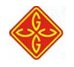 